                            Российская  Федерация                                                 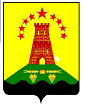 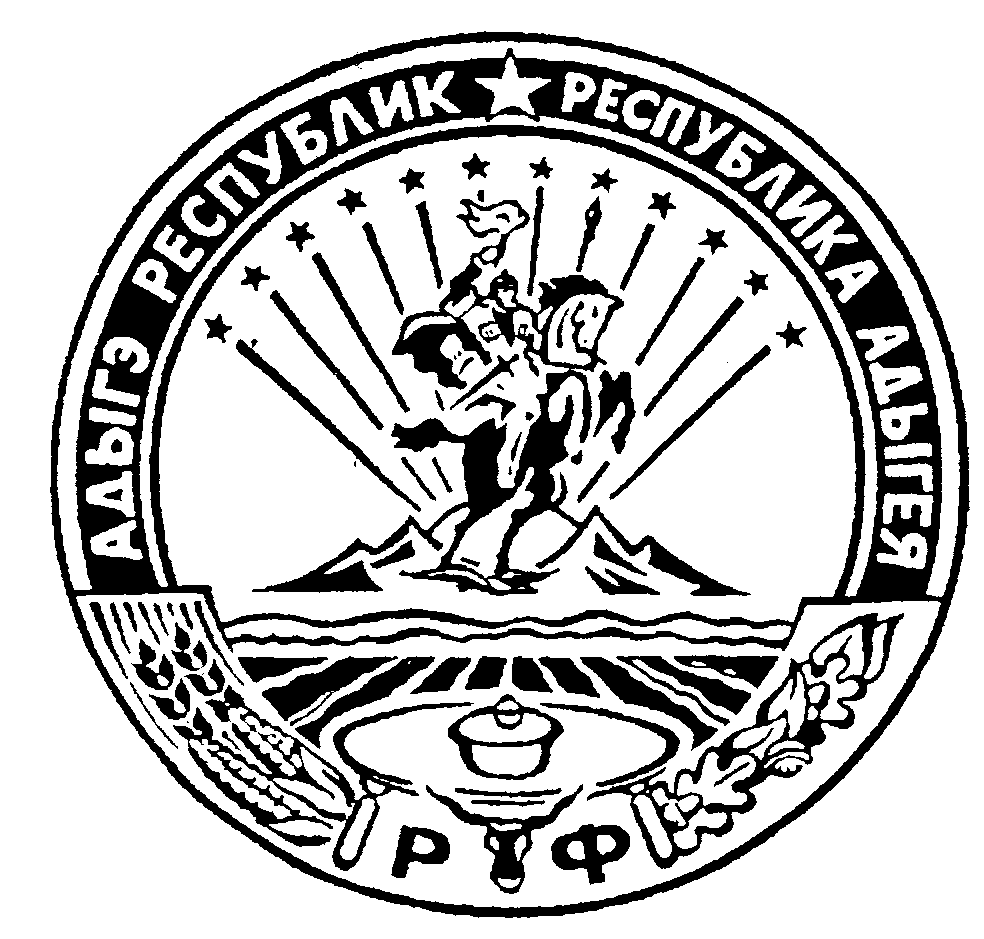                                Республика Адыгея                                                          Администрация муниципального образования                    «Дукмасовское сельское поселение»         _____________________________________________________________________________             х.Дукмасов                                                                                                       20.08.2014г.                                                                                                                            №  44-п ПОСТАНОВЛЕНИЕ администрации муниципального образования«Дукмасовское сельское поселение»О присвоении адреса земельному участкунаходящемуся  в  хуторе Мамацевпер. Школьный        В соответствии со ст.11 Земельного Кодекса РФ, руководствуясь п. 21 ст. 14 Федерального закона № 131 от 06.10.2006года «Об общих принципах организации местного самоуправления в РФ», Приказом ФНС от 13 января 2011года № ММВ-7-11/11 «Об утверждении формы, порядка  ее заполнения и формата Сведений о зарегистрированных правах на недвижимое имущество (в том числе земельные участки) и сделок с ним, правообладателях недвижимого имущества и об объектах недвижимого имущества», администрация муниципального образования «Дукмасовское сельское поселение» п о с т а н о в л я е т :Присвоить с согласия собственника адрес: Республика Адыгея Шовгеновский район  хутор Мамацев пер. Школьный, 14б  земельному участку,  расположенному между приусадебными участками пер. Школьный, 14  и   пер. Школьный, 9.  Рекомендовать заинтересованным лицам предоставить данное Постановление в учреждения, осуществляющие регистрацию объектов недвижимости.Специалисту по доходам (Дубовик Л.Н.)  внести присвоенный адрес в реестр ФИАС  и  земельно-кадастровую книгу муниципального образования  «Дукмасовское сельское поселение». Постановление вступает в силу с момента его подписания.      Глава муниципального образования      «Дукмасовское сельское поселение»                                 Шикенин В.П.